Create a Venn Diagram that compares and contrasts hurricanes and tornadoes. Each section should have at least 3 facts. 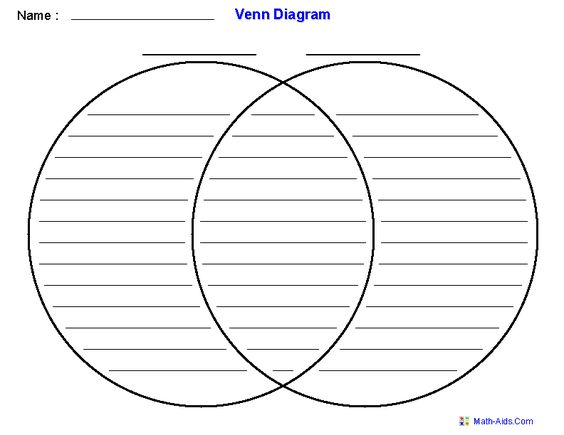 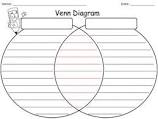 (